Guerre civile au Darfour(2003 à aujourd’hui)Le Darfour (signifiant « patrie des Fur » en arabe) est une région de l'ouest du Soudan, dans le désert du Sahara. Elle est majoritairement peuplée par des populations musulmanes arabes, sauf dans sa partie sud peuplée par une population noire animiste.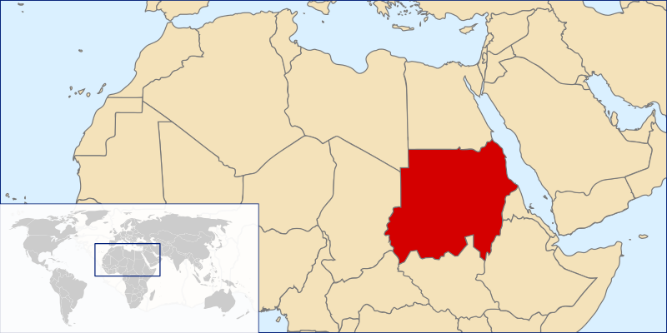 Le drame qui se joue au Soudan, le plus grand pays d'Afrique, est directement lié à la composition ethnique du pays.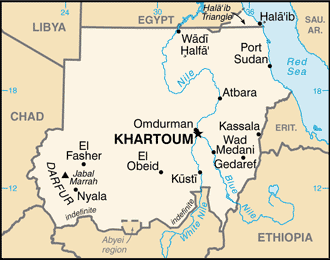 Réactions internationalesAujourd’hui…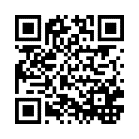 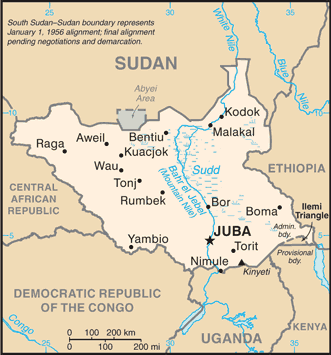 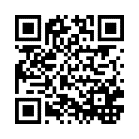 « Guerre civile au Darfour » dans Wikipédia. Site consulté le 24 mars 2014. Adresse URL : http://fr.wikipedia.org/wiki/Guerre_civile_au_DarfourSituation géographiqueUne région du Soudan, au nord-ouest de l’Afrique.Situation géographiqueLe nord est couvert d'un désert de sable, alors que le sud est couvert d'une savaneGroupes ethniquesAu nord : les populations sont musulmanes, et s'identifient au monde arabe.Groupes ethniquesAu sud : les populations sont noires, et sont souvent méprisées par les Soudanais du nord (Fours, Masalits et Zaghawas)AntécédentsLe premier conflit du Darfour (1987-1989) a eu lieu en raison des tensions ethniques, entre les Fours et les Arabes. Dans cette guerre, le gouvernement central n'intervient presque pas.AntécédentsLe deuxième conflit eut lieu entre 1996 et 1998. Cette fois, ce sont les masalits qui se soulèvent contre les empiétements des Arabes.CausesUn phénomène de sécheresse dans tout le Sahel qui s'amplifie et de désertification qui a commencé depuis les années 1970CausesUne explosion démographique, la population a doublé en 20 ansCausesUne compétition pour le contrôle des terresCausesDes ethnies différentes, aux répartitions imbriquées.CausesLa découverte de ressources pétrolières qui suscitent les convoitises de grandes puissances, en particulier de la Chine.CausesUn pays vaste et mal unifié, le Soudan. Le pouvoir central néglige les peuples de la périphérie qui se révoltent. Forces en présenceLes Janjawid, une milice désignée comme arabe. Selon Amnesty International, elle  serait aidée par le gouvernement et armée par la Chine.Forces en présenceLes forces « rebelles » : Armée de libération du Soudan (SLA), Mouvement pour la justice et l'égalité (JEM) et l'Armée populaire de libération du Soudan. Forces en présenceLes forces interpositions : les soldats de l’Union africaine et les Casques bleus.DéroulementLes populations noires du Darfour se révoltent contre le gouvernement.DéroulementEn guise de représailles, les milices arabes Janjawid massacrent des populations noires sans que le gouvernement n’intervienne.DéroulementLes destructions, les villages rasés, la politique de terre brûlée (attaque et vol du bétail, champs incendiés)RéfugiésSelon l’ONU, 2,7 millions de personnes forcées de partir MortsSelon l’ONU, environ 300 000 morts : meurtres et famineFranceEn conflit avec le Soudan, en raison de l’aide apportée aux pays voisins en guerre.États-Unis
Royaume-UniIls sont contre une intervention militaire parce que le Soudan est un pays exportateur de pétroleÉtats-Unis
Royaume-UniLes États-Unis ont décrété un embargo sur la vente d'armes au Soudan et contre certaines compagnies pétrolières de l'Afrique de l'EstUnion européenneLe Darfour n’a pas réellement d’intérêt stratégique.Union européenneIls refusent d’intervenir pour éviter des troubles dans les pays voisins (où il y a des réfugiés)ChinePremier consommateur du pétrole du Darfour. ChineElle ne s'ingère pas dans les prises de décision d'un gouvernement étranger souverain.Union africaineA ce jour près de 19 000 soldats africains ont été déployés sur le terrain.Union africaineC'est la première mission de maintien de la paix gérée par une institution africaine.Union africaineLa mission manque de ressources financièresCanadaAide monétaire pour les réfugiés.Omar el-Béchir
(président soudanais)Mandat d’arrêt international : crime de guerre, crime contre l'humanité et génocide Démembrement du Soudan Les Sud-Soudanais se prononcent en faveur de la sécession de la région à l'issue d'un référendum se tenant entre le 9 et le 15 janvier 2011.